OBJEDNÁVKA (SMLOUVA)Číslo objednatele: 06EU-003876      Číslo dodavatele:ISPROFIN: 5321510016.20666.1835I/20 Losiná — obchvatDÚR/PDPS - Přeložka VTL plynovodu a zařízení KAO-AU  Kontaktní osoba: Ing. Pavel KoreckýTato objednávka - smlouva Objednatele zavazuje po jejím potvrzení Dodavatelem obě smluvní strany ke splnění stanovených závazků a nahrazuje smlouvu. Dodavatel se zavazuje provést na svůj náklad a nebezpečí pro Objednatele služby specifikované níže. Objednatel se zavazuje zaplatit za služby poskytnuté v souladu s touto objednávkou cenu uvedenou níže.Místo dodání: Ředitelství silnic a dálnic ČR, Správa Plzeň, Hřímalého 37, 301 00 PlzeňKontaktní osoba Objednatele: Ladislava Martínková, tel. 377 333 761Fakturujte: Ředitelství silnic a dálnic ČR, Správa Plzeň, Hřímalého 37, 301 00 PlzeňObchodní a platební podmínky: Objednatel uhradí cenu jednorázovým bankovním převodem na účet Dodavatele uvedený na faktuře, termín splatnosti je stanoven na 30 dnů ode dne doručení faktury Objednateli. Fakturu lze předložit nejdříve po protokolárním převzetí služeb Objednatelem bez vad či nedodělků. Faktura musí obsahovat veškeré náležitosti stanovené platnými právními předpisy, číslo objednávky a místo dodání. Objednatel neposkytuje žádné zálohy na cenu, ani dílčí platby ceny. Potvrzením přijetí (akceptací) této objednávky se Dodavatel zavazuje plnit veškeré povinnosti v této objednávce uvedené. Objednatel výslovně vylučuje akceptaci objednávky Dodavatelem s jakýmikoliv změnami jejího obsahu, k takovému právnímu jednání Dodavatele se nepřihlíží. Dodavatel poskytuje souhlas s uveřejněním objednávky a jejího potvrzení v registru smluv zřízeným zákonem č. 340/2015 Sb., o zvláštních podmínkách účinnosti některých smluv, uveřejňování těchto smluv a o registru smluv, ve znění pozdějších předpisů (dále jako „zákon o registru smluv”), Objednatelem. Objednávka je účinná okamžikem zveřejnění v registru smluv, přičemž Objednatel o této skutečnosti Dodavatele informuje. Objednatel je oprávněn kdykoliv po uzavření objednávky tuto objednávku vypovědět s účinky od doručení písemné výpovědi Dodavateli, a to i bez uvedení důvodu. Výpověď objednávky dle předcházející věty nemá vliv na již řádně poskytnuté plnění včetně práv a povinností z něj vyplývajících.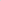 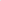 Záruční lhůta: dle Občanského zákoníkuObjednáváme u Vás: vypracování dokumentace DÚR/PDPS — Přeložka VTL plynovodu včetně Přeložky zařízení KAO-AU a Přeložky STL plynovoduLhůta pro dodání či termín dodání: do 31.10.2018Celková hodnota          248.000,- Kč	DPH 21%:	       52.080,- KčCena celkem s DPH: 300.080,- KčV případě akceptace objednávky Objednatele Dodavatel objednávku písemně potvrdí prostřednictvím	e-mailu	zaslaného	do	e-mailové	schránky 	Objednatele  lad islava.martinkova@rsd.cz. V případě nepotvrzení akceptace objednávky Objednatele Dodavatelem platí, že Dodavatel objednávku neakceptoval a objednávka je bez dalšího zneplatněna.Pokud není ve Smlouvě a jejích přílohách stanoveno jinak, řídí se právní vztah založený touto Smlouvou Občanským zákoníkem.Nedílnou součástí této objednávky jsou následující přílohy:Příloha č. 1 — Specifikace služebPříloha č. 2 — Položkový rozpis ceny	V Plzni dne	28-08-2018	                                                 V Plzni dne 22.08.2018Příloha č. 1 - Specifikace služebZdůvodnění: Vzhledem k požadavku správce VTL a STL plynovodu — společnosti GRIDSERVICES, s.r.o., je nutné zpracovat PD DÚR v podrobnosti PDPS bez položkových rozpočtů tak, aby ji bylo možné v budoucnu použít, jako realizační dokumentaci pro přeložku VTL PLYNOVODU včetně zařízení KAO — AU (katodová ochrana) a přeložky STL plynovodu.Počet výtisků: 7x v tištěné podobě a 1x na CDVeškeré Objednatelem předem schválené správní poplatky související s inženýrskou činností (např. kolky, výpisy z katastru nemovitostí, znalečné aj.) budou hrazeny na základě požadavku Poskytovatele přímo Objednatelem.Objednatel:  Dodavatel:Ředitelství silnic a dálnic ČR  Obchodní jméno: KORECKÝ s.r.o.Správa Plzeň, Hřímalého 37, 301 00 PlzeňAdresa: Barákova 505/70, 326 00 PlzeňBankovní spojení: ČNB  Bankovní spojení: KB Plzeň - městočíslo účtu: 20001-15937031/0710číslo účtu: 115-2813850247/0100IČO: 65993390  IČO: 05206855DIČ: CZ65993390  DIČ: CZ05206855